ບົດລຳລຶກເຊົ້າ-ແລງ(ພ້ອມຄຳອ່ານເປັນພາສາລາວ)أذكار الصباح والمساء(لاوسّي - ລາວ - LAOS)ຂຽນໂດຍ: ມຸຮຳຫມັດນູຣ ບິນຊໍແລະຫ໌تأليف: محمد نور بن صالحwww.islamhouse.com1441 هـ   /   2020 ﴿﷽﴾ ﴾ດ້ວຍພຣະນາມຂອງອັລລໍຫ໌ ຜູ້ຊົງເມດຕາ ປານີສະເໝີ ﴿ບົດລຳລຶກເຊົ້າ-ແລງ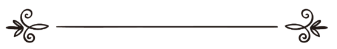 ການສັນລະເສິນທັ້ງຫຼາຍເປັນສິດຂອງອັລລໍຫ໌ ເຮົາຂໍສັນລະເສິນຕໍ່ພຣະອົງ ເຮົາຂໍຄວາມຊ່ວຍເຫຼືອຕໍ່ພຣະອົງ ເຮົາຂໍອະໄພຍະໂທດຕໍ່ພຣະອົງ ແລະເຮົາຂໍຄວາມຄູ້ມຄອງຕໍ່ພຣະອົງໃຫ້ຫຼຸດພົ້ນຈາກຄວາມຊົ່ວຮ້າຍຂອງຕົນເອງ ແລະຈາກຄວາມຜິດພາດທີ່ເກິດຈາກການງານທີ່ເຮົາໄດ້ກະທຳ ຜູ້ໃດກໍ່ຕາມທີ່ພຣະອົງສົງໃຫ້ທາງນຳແກ່ເຂົາກໍ່ບໍ່ມີຜູ້ໃດທີ່ເຮັດໃຫ້ລາວຫລົງທາງໄດ້ ແລະຜູ້ໃດທີ່ພຣະອົງໃຫ້ເຂົາຫລົງທາງກໍ່ບໍ່ມີໃຜສາມາດເຮັດໃຫ້ລາວໄດ້ຮັບທາງນຳ ເຮົາຂໍປະຕິຍານວ່າບໍ່ມີພຣະເຈົ້າອື່ນໃດນອກຈາກອັລລໍຫ໌ພຽງອົງດຽວເທົ່ານັ້ນ ໂດຍບໍ່ມີພາຄີໃດໆຕໍ່ພຣະອົງ ແລະເຮົາຂໍປະຕິຍານວ່າແທ້ຈິງມຸຮຳຫມັດນັ້ນເປັນບ່າວແລະສາສະນະທູດຂອງພຣະອົງ ຂໍການສະດຸດີແຫ່ງອັລລໍຫ໌ແລະຄວາມສັນຕິສຸກປອດໄພຈົ່ງມີແດ່ທ່ານແລະບັນດາພີ່ນ້ອງ ຕະຫຼອດຮອດເສາະຫາບະຫ໌ຂອງທ່ານທຸກຄົນ ລວມເຖິງຜູ້ທີ່ຈະເລິນຮອຍຕາມພວກເຂົາດ້ວຍກັບຄວາມດີງາມ ຈົນຮອດມື້ແຫ່ງການຕັດສິນ ບົດລຳລຶກເຊົ້າ-ແລງ ຍາມເຊົ້າຄື ຊ່ວງເວລາຕັ້ງແຕ່ຫຼັງເວລາລະຫມາດສຸບຫິຮອດດວງຕະເວັນຂຶ້ນ (ຊູຣູກ) ຍາມແລງຄື ຊ່ວງເວລາຕັ້ງແຕ່ເວລາລະຫມາດອັສສະຣີຮອດດວງຕະເວັນຕົກ(ມັກຣິບ) ເຊິ່ງເປັນຊ່ວງເວລາທີ່ດີທີສຸດໃນການຊິກຣຸລລໍຫ໌ ແຕ່ຈະຊິກຣຸລລໍຫ໌ນອກເວລານີ້ກໍ່ສາມາດເຮັດໄດ້ ແລະບົດລຳລຶກເຊົ້າ-ແລງ ມີຄວາມສຳຄັນໃນຊີວິດປະຈຳວັນຢ່າງຫຼວງຫຼາຍເພາະຈະສາມາດປົກປ້ອງດູແລໂຕຂອງເຮົາຈາກສິ່ງຊົ່ວແຮງຂອງວັນນັ້ນໆ ແລະໄດ້ປະຕິບັດຕາມແບບຢ່າງຂອງທ່ານນະບີ ມູຫັມມັດ ສ໊ອລລັລລໍຫຸ ອະໄລ ຮິວະສັລລັມ ແລະບັນດາສໍຫາບະຫ໌ຂອງທ່ານ ທີ່ປະຕິບັດກັນເປັນຕະຫຼອດບໍ່ເຄີຍລະຖິ້ມຂ້າພະເຈົ້າຂໍວິງວອນຂໍຕໍ່ອັລລໍຫ໌ ໃຫ້ການງານນີ້ມີຄວາມບໍລິສຸດໃຈເພື່ອສະແວ່ງຫາຄວາມພຶງພໍໃຈອັນມີກຽດຂອງພຣະອົງ ແລະໃຫ້ການງານນີ້ເປັນປະໂຫຍດຕໍ່ການໃຊ້ຊີວິດຂອງຂ້າພະເຈົ້າ ແລະຫຼັງຈາກທີ່ຂ້າພະເຈົ້າໄດ້ເສຍຊີວິດ ແລະຂໍໃຫ້ມັນເປັນປະໂຫຍດແກ່ຜູ້ອ່ານມັນ ຫຼືຜູ້ຕີພິມມັນ ຫຼືຜູ້ທີ່ມີສ່ວນກ່ຽວຂ້ອງໃນການເຜີນແພ່ມັນ ແລະຂໍການສະດຸດີແຫ່ງອັລລໍຫ໌ ແລະຄວາມສັນຕິສຸກປອດໄພຈົ່ງມີແດ່ທ່ານແລະບັນດາພີ່ນ້ອງ ຕະຫຼອດຮອດເສາະຫາບະຫ໌ຂອງທ່ານທຸກຄົນ ລວມເຖິງຜູ້ທີ່ຈະເລິນຮອຍຕາມພວກເຂົາດ້ວຍກັບຄວາມດີງາມຈົນຮອດມື້ແຫ່ງການຕັດສິນມຸຮຳຫມັດນູຣ ບິນຊໍແລະຫ໌﴿ أَعُوذُ بِاللهِ مِنَ الشَّيطَانِ الرَّجِيمِ ﴾ອະອູຊຸບິລລາຫ໌ ມິນັຊໄຊຕອນິຣຣໍຈີມ﴿ ٱللَّهُ لَآ إِلَٰهَ إِلَّا هُوَ ٱلْحَىُّ ٱلْقَيُّومُ ۚ لَا تَأْخُذُهُۥ سِنَةٌۭ وَلَا نَوْمٌۭ ۚ لَّهُۥ مَا فِى ٱلسَّمَٰوَٰتِ وَمَا فِى ٱلْأَرْضِ ۗ مَن ذَا ٱلَّذِى يَشْفَعُ عِندَهُۥٓ إِلَّا بِإِذْنِهِۦ ۚ يَعْلَمُ مَا بَيْنَ أَيْدِيهِمْ وَمَا خَلْفَهُمْ ۖ وَلَا يُحِيطُونَ بِشَىْءٍۢ مِّنْ عِلْمِهِۦٓ إِلَّا بِمَا شَآءَ ۚ وَسِعَ كُرْسِيُّهُ ٱلسَّمَٰوَٰتِ وَٱلْأَرْضَ ۖ وَلَا يَـُٔودُهُۥ حِفْظُهُمَا ۚ وَهُوَ ٱلْعَلِىُّ ٱلْعَظِيمُ﴾ [البقرة: ٢٥٥]  ສູເຣາະຫ໌ບາກໍເຣາະຫ໌ ອາຍະຫ໌ 255 1﴿ قُلۡ هُوَ ٱللَّهُ أَحَدٌ ١ ٱللَّهُ ٱلصَّمَدُ ٢ لَمۡ يَلِدۡ وَلَمۡ يُولَدۡ ٣ وَلَمۡ يَكُن لَّهُۥ كُفُوًا أَحَدُۢ ٤  ﴾ [الاخلاص: ١، ٥]  ﴿ قُلۡ أَعُوذُ بِرَبِّ ٱلۡفَلَقِ ١ مِن شَرِّ مَا خَلَقَ ٢ وَمِن شَرِّ غَاسِقٍ إِذَا وَقَبَ ٣ وَمِن شَرِّ ٱلنَّفَّٰثَٰتِ فِي ٱلۡعُقَدِ ٤ وَمِن شَرِّ حَاسِدٍ إِذَا حَسَدَ ٥  ﴾ [الفلق: ١،  ٦]  ﴿ قُلۡ أَعُوذُ بِرَبِّ ٱلنَّاسِ ١ مَلِكِ ٱلنَّاسِ ٢ إِلَٰهِ ٱلنَّاسِ ٣ مِن شَرِّ ٱلۡوَسۡوَاسِ ٱلۡخَنَّاسِ ٤ ٱلَّذِي يُوَسۡوِسُ فِي صُدُورِ ٱلنَّاسِ ٥ مِنَ ٱلۡجِنَّةِ وَٱلنَّاسِ ٦   ﴾ [الناس: ١،  ٠]  (ໃຫ້ອ່ານທັ້ງສາມສູເຣາະຫ໌ນີ້ສາມເທື່ອ)  2 أَصْبَحْنَا وَأَصْبَحَ المُلْكُ للهِ ( أَمْسَيْنَا وَأَمْسَى المُلْكُ للهِ) وَالحَـمْدُ للهِ ، لا إلٰـهَ إلَّا اللهُ وَحْدَهُ لا شَرِيكَ لَـهُ ، لَهُ المُلْكُ ، وَلَهُ الحَمْدُ ، وَهُوَ عَلَى كُلِّ شَيْءٍ قَدِيْرٌ ، رَبِّ أَسْأَلُكَ خَيرَ مَا فِي هَذَا اليَوْمِ  ، وَخَيرَ مَا بَعْدَهُ ، وَأَعُوذُ بِكَ مِنْ شَرِّ مَا فِي هَذَا اليَوْمِ  ، وَشَرِّ مَا بَعْدَهُ ، رَبِّ أَعُوذُ بِكَ مِنَ الْكَسَلِ وَسُوءِ الْكِبَرِ ، رَبِّ أَعُوذُ بِكَ مِنْ عَذَابٍ فِي النَّارِ ، وَعَذَابٍ فِي القَبْرِ“ອັສບະຫ໌ນາ ວະອັສບະຫັລມຸລກຸລິລລາຫ໌ (ອັມໄສນາ ວະອັມສັລມຸລກຸລິລລາຫ໌) 3  ວັລຫັມດຸລິລລາຫ໌  ລາອິລາຫະອິລລັລລໍຫ໌ ວະຫ໌ດະຮູລາຊະຣີກະລະຫ໌ ລະຫຸລມຸລກຸວະລະຫຸລຫັມດຸ ວະຮຸວະອະລາ ກຸລລິຊັຍອິນກໍດີຣ ຣ໊ອບບິອັສອະລຸກະ ຄ໊ອຍຣໍມາຟີຫາຊັລເຍົາມ໌ ວະຄ໊ອຍຣໍມາບະອ໌ດະຫ໌ ວະອະອູຊຸບິກະມິນຊັຣຣິມາ ຟີຫາຊັລເຍົາມ໌ ວະຊັຣຣິມາບະອ໌ດະຫ໌ ຣ໊ອບບິອະອູຊຸບິກະມິນນັລກະສັລ ວະສູອິລກິບັຣ ຣ໊ອບບິອະອູຊຸບິກະ ມິນອະຊາບິນຟິນນາຣ ວະອະຊາບິນຟິລກ໊ອບ” 41 ບັນທຶກໂດຍອັນ-ນະສາອີ ໃນ “ອະມັລ ອັລ-ເຍົາມ໌ ວັລ-ໄລລະຫ໌” ໝາຍເລກ 961 ແລະໄຊຄອັລ-ອັລບານີກ່າວວ່າເປັນຫະດິຊທີ່ເສາະຮິຫ໌ ໃນ “ເສາະຮິຫ໌ ອັດ-ຕັຣກີບ ວັດ-ຕັຣຫີບ”  ໝາຍເລກ 662	2 ບັນທຶກໂດຍອະບີດາວູດ  ໝາຍເລກ 5082 ອັດ-ຕິຣມີຊີ ໝາຍເລກ 3575   ແລະໄຊຄອັລ-ອັລບານີກ່າວວ່າເປັນຫະດິຊທີ່ເສາະຮິຫ໌ ໃນ “ເສາະຮິຫ໌ ວະດໍອິຟ ສຸນັນ ອັດ-ຕິຣມີ”  ໝາຍເລກ 3575	3 ການວົງລິບຂອງທຸກຄັ້ງນັ້ນ ໝາຍເຖິ່ງຄຳທີ່ໃຫ້ອ່ານໃຫ້ເວລາຍາມແລງ 	4 ບັນທຶກໂດຍມຸສລິມ ໝາຍເລກ 2723اللَّهُـمَّ بِكَ أَصْبَـحْنَا ،)  اللَّهُـمَّ بِكَ أَمْسَيْنَا(  وَبِكَ أَمْسَيْنَا ، وَبِكَ نَحْيَا  وَبِكَ نَمُوتُ ، وَإلَيكَ النُّشُورُ)      وَإلَيكَ المَصِيرُ(“ອັລລໍຮຸມະບິກະ ອັສບະຫ໌ນາ (ອັລລໍຮຸມະບິກະ ອັມໄສນາ) ວະບິກະອັມໄສນາ ວະບິກະນະຫ໌ຍາ ວະບິກະນະມູຕຸ ວະອິໄລກັນນຸຊູຣ (ວະອິໄລກັລມະສີຣ)” 1 اللَّهُمَّ أَنْتَ رَبِّي لا إلَـهَ إلَّا أَنْتَ خَلَقْتَنِي، وَأَنَا عَبْدُكَ ، وَأَنَا عَلَى عَهْدِكَ وَوَعْدِكَ مَا اسْتَطَعْتُ ، أَعُوذُ بِكَ مِنْ شَرِّ مَا صَنَعْتُ ، أَبُوءُ لَكَ بِنِعْمَتِكَ عَلَيَّ ، وَأَبُوءُ بِذَنْبِي فَاغْفِرْ لِي فَإِنَّهُ لا يَـغْفِرُ الذُّنُوبَ إلَّا أَنْتَ“ອັລລໍຮຸມມະ ອັນຕະຣ໊ອບບີ ລາອິລາຫະລິລລາອັນຕະ ຄໍລັກຕະນີ ວະອະນາອັບດຸກະ ວະອະນາ ອະລາອະຫ໌ດີກະ ວາວະອ໌ດິກະມັສຕະເຕາະຕຸ ອະອູຊຸບິກະມັນຊັຣຣິມາ ສໍນະອ໌ຕຸ ອະບູອຸລະກະ ບິນິອ໌ມະຕິກະ ອະໄລຍະ ວະອະບູອຸ ບິຊັມບີ ຟັກຟິຣລີ ຟະອິນນະຮູ ລາຍັກຟິຮູຊຊຸນູບ ອິລລາອັນຕະ” 2اللَّهُمَّ إِنِّي أَصْبَحْتُ (اللَّهُمَّ إِنِّي أَمْسَيْتُ) أُشْهِدُكَ وأُشْهِدُ حَمَلَةَ عَرْشِكَ وَمَلائِكَتكَ وَجَمِيعَ خَلْقِكَ أَنَّكَ أَنْتَ الله لَا إِلَهَ إِلاَّ أَنْتَ وَحْدَكَ لاَ شَرِيكَ لَكَ وَأَنَّ مُحَمَّداً عَبْدُكَ وَرَسُولُكَ“ອັລລໍຮຸມມະ ອິນນີອັສບະຫ໌ຕຸ (ອັລລໍຮຸມມະ ອິນນີ ອຳໄສຕຸ)  ອຸຊຫິດຸກະ ວະອຸຊຫິດຸ ຫະມະລະຕະ ອັຣຊີກະ ວະມະລາ ອິກະຕະກະ ວະຈາມີ ອະຄ໊ອລກິກະ ອັນນະກະ ອັນຕັລລໍຫ໌ ລາອິລາຫະລິລລາອັນຕະ ວະຫ໌ດະຮູລາຊະຣີກະລະຫ໌ ວະອັນນະ ມຸຫັມມະດັນ ອັບດຸກະ ວະຣໍສູລຸກະ” 3 اللَّهُمَّ مَا أَصْبَحَ (اللَّهُمَّ مَا أَمْسَيْتُ) بيْ مِنْ نِعْمَةٍ أَوْ بِأَحَدٍ مِنْ خَلْقِكَ فَمِنْكَ وَحْدَكَ لاَ شَرِيكَ لَكَ فَلَكَ الْحَمْدُ وَلَكَ الشُّكْرُ“ອັລລໍຮຸມມະ ອາອັສບະຫະ (ອັລລໍຮຸມມະ ມາ ອຳໄສຕຸ)   ບີມິນນຽະມະຕິນ ເອົາບິອະຫະດິນ ມິນຄໍລກິກະ ຟະມິກກະວະຫ໌ດະກະ ລາຊະຣີກະ ລະກະ ຟະລະກັລຫັມດຸ ວະລະກັຊຊຸກຣູ” 41 ບັນທຶກໂດຍອັລ-ບຸກຄໍຣີ ໃນ “ອັລ-ອະດັບ ອັລ-ມຸຟຣ໊ອດ”  ໝາຍເລກ 1199 ອາບີດາວູດ ໝາຍເລກ 5069   ອັດ-ຕິຣມິຊີ ໝາຍເລກ 3391 ແລະໄຊຄອັລ-ອັລບານີກ່າວວ່າເປັນຫະດິຊທີ່ເສາະຮິຫ໌ ໃນ “ເສາະຮິຫ໌ ວະດໍອິຟ ສຸນັນ ອັດ-ຕິຣມີ”  ໝາຍເລກ 3391		2 ບັນທຶກໂດຍອັລ-ບຸກຄໍຣີ 63063 ບັນທຶກໂດຍອັລ-ບຸກຄໍຣີ ໃນ “ອັລ-ອະດັບ ອັລ-ມຸຟຣ໊ອດ”  ໝາຍເລກ 1201 ອາບີດາວູດ ໝາຍເລກ 5069   ແລະໄຊຄອັລ-ອັລບານີກ່າວວ່າເປັນຫະດິຊທີ່ຫະສັນ ໃນ “ຕຸຟຟະຫ໌ ອັລ-ອັກຍາຣ”  ໜ້າ 23	4 ບັນທຶກໂດຍອະບີດາວູດ  ໝາຍເລກ 5073 ແລະໄຊຄອັລ-ອັລບານີກ່າວວ່າເປັນຫະດິຊທີ່ຫະສັນ ໃນ “ຕຸຫຼຟະຫ໌ ອັລ-ອັກຍາຣ”  ໜ້າ 23اللَّهُمَّ عَافِنِي فِي بَدَنِي ، اللَّهُمَّ عَافِنِي فِي سَمْعِي ، اللَّهُمَّ عَافِنِي فِي بَصَرِي، لاَ إِلَهَ إِلاَّ أَنْتَ، اللَّهُمَّ إِنِّي أَعُوذُ بِكَ مِنَ الْكُفْرِ وَالفَقْرِ وَأَعُوذُ بِكَ مِنْ عَذَابِ القَبْرِ لاَ إِلَهَ إِلاَّ أَنْتَ“ອັລລໍຮຸມມະ ອາຟິນີຟີ ບະດະນີ ອັລລໍຮຸມມະ ອາຟິນີຟີ ສັມອີ ອັລລໍຮຸມມະ ອາຟິນີຟີ ບະສໍຣີ ລາອິລາຫະອິລລາອັນຕະ ອັລລໍຮຸມມະ ອິນນີອະອູຊຸບິກະ ມິນັລກຸຟຣິວັລຟັກຣິ ວະອະອູຊຸບິກະ ມິນອະຊາບິລກ໊ອບຣິ ລາອິລາຫະອິລລາອັນຕະ” 1حَسْبِيَ اللهُ لاَ إِلَهَ إِلاَّ هُوَ عَلَيهِ تَوَكَّلتُ وَهُوَ رَبُّ الْعَرْشِ الْعَظِيمِ“ຫັສບິຍັລລໍຫ໌ຮຸ ລາອິລາຫະອິລລາຫູ ອະໄລຮິຕະວັກກັລຕຸ ວະຮຸວະຣ໊ອບບຸລອັຣຊິລອະຊີມ” 2اللَّهُـمَّ إنِّي أَسْأَلُكَ الْعَفْوَ وَالعَافِيَةَ فِي الدُّنْيَا وَالآخِرَةِ ، اللَّهُـمَّ إنِّي أَسْأَلُكَ العَفْوَ وَالعَافِيَةَ فِيْ دِيْنِيْ وَدُنْيَايَ وَأَهْلِي وَمَالِي ، اللَّهُـمَّ اسْتُرْ عَوْرَاتِي ، وَ آمِنْ رَوْعَاتِي ، اللَّهُـمَّ احْفَظْنِي مِنْ بَيْنِ يَدَيَّ وَمِنْ خَلْفِي ، وَعَنْ يَـمِينِي ، وَعَنْ شِمَالِي ، وَمِنْ فَوقِي ، وَأَعُوذُ بِعَظَمَتِكَ أَنْ أُغْتَالَ مِنْ تَـحْتِي“ອັລລໍຮຸມມະ ອິນນີອັສອະລຸກັລອັຟວະ ວັລອາຟິຍະຕະ ຟິດດູນຍາວັລອາຄີເຣາະຫ໌ ອັລລໍຮຸມມະ ອິນນີອັສອະລຸກັລອັຟວະ ວັລອາຟິຍະຕະ ຟີດີນີວະດຸນຍາຍະ ວະອະອ໌ລີວະມາລີ ອັລລໍຮຸມ ມັສຕຸຣເອົາຣໍຕີ ວະອາມິນເຣົາອາຕີ ອັລລໍຮຸມມະຫ໌ ຟັຊນີ ມິນໄບນິຍະໄດຍະ ວະມິນຄອລຟີ ວະອັນຍະມີນີ ວະອັນຊີມາລີ ລະມິນເຟົາກີ ວະອະອູຊຸບິ ອະຊໍມະຕິກະ ອັນອຸກຕາລະ ມິນຕະຫ໌ຕີ” 3اللَّهُـمَّ عَالِـمَ الغَيبِ وَالشَّهَادَةِ ، فَاطِرَ السَّمَوَات ِوَالأَرْضِ ، رَبَّ كُلِّ شَيْءٍ وَمَلِيْكَهُ ، أَشْهَدُ أَنْ لَا إِلَهَ إِلَّا أَنْتَ ، أَعُوذُ بِكَ مِنْ شَرِّ نَفْسِي ، وَمِنْ شَرِّ الشَّيْطَانِ وَشِرْكِهِ ، وَأَنْ أقْتَرِفَ عَلَى نَفْسِي سُوءاً أَوْ أَجُرَّهُ إلَى مُسْلِـمٍ 1 ບັນທຶກໂດຍອັລ-ບຸກຄໍຣີ ໃນ “ອັລ-ອະດັບ ອັລ-ມຸຟຣ໊ອດ”  ໝາຍເລກ 701 ອາບີດາວູດ ໝາຍເລກ 5090   ແລະໄຊຄອັລ-ອັລບານີກ່າວວ່າເປັນຫະດິຊທີ່ຫະສັນ ໃນ “ເສາະຮິຫ໌ ວະດໍອິຟ ສຸນັນ ອາບີດາວູດ”  ໝາຍເລກ 50902 ບັນທຶກໂດຍອິບນຸ ອັສ-ສຸນນີໃນ “ອະມັລ ອັລ-ເຍົາມ໌ ວັລ-ໄລລະຫ໌”  ໝາຍເລກ 71 ອາບີດາວູດ ໝາຍເລກ 5081 ແລະໄຊຄ ຊູໄອບ໌ແລະອັບດຸລກໍດິຣ ອັລ- ອັຣນະອູດກ່າວວ່າເປັນຫະດິຊທີ່ເສາະຮິຫ໌ ໃນການກວດສອບພະດິຊໃນໜັງສື “ຊາດຸລມະອາດ”  ເລັ່ມ 2 ໜ້າ 3763 ບັນທຶກໂດຍອາບີດາວູດ ໝາຍເລກ 5074 ອິບນຸມາຈະຫ໌ ໝາຍເລກ 3871 ແລະໄຊຄອັລ-ອັລບານີກ່າວວ່າເປັນຫະດິຊທີ່ເສາະຮິຫ໌ ໃນ “ເສາະຮິຫ໌ ວະດໍອິຟ ສຸນັນ ອະບີດາວູດ”  ໝາຍເລກ 5074“ອັລລໍຮຸມມະ ອາລິມັລກ໊ອຍບິ ວັຊຊະຫາດະຫ໌ ຟາຕິຣ໊ອສສະມາ ວາຕິວັລອັຣດິ ຣ໊ອບບະກຸລ ລິໄຊອິນ ວະມະລີກະຫ໌ ອັຊຫະດຸ ອັນລາອິລາຫະ ອິລລາອັນຕະ ອະອູຊຸບິກະ ມິນຊັຣຣິນັຟສີ ວະມິນຊັຣ ຣິຊໄຊຕໍນິ ວະຊິຣກິຫ໌ ວະອັນອັກຕະຣິຟະ ອະລານັຟສີ ສູອັນເອົາອະຈຸຣຣໍຫູ ອິລາມຸສລິມ” 1بِاسْمِ اللهِ الَّذِي لا يَضُرُّ مَعَ اسْمِهِ شَيْءٌ فِي الأَرْضِ وَلا فِي السَّمَاءِ وَهُوَ السَّمِيعُ العَلِيمُ“ບິສມິລລາຫ໌ ຫິລລະຊີ ລາຍະດຸຣຣຸ ມະອັສມີຮິ ໄຊອຸນຟິລ ອັຣດິວະລາຟິສສະມາ ວະຮຸວັສ ສະມີອຸລອະລີມ”	ໃຫ້ອ່ານສາມຄັ້ງ 2رَضِيتُ بِالله رَبّاً ، وَبِالإسْلامِ دِيناً ، وَبِمُـحَـمَّدٍ صَلَّى اللهُ عَلَيْهِ وَسَلَّمَ نَبِيّاً“ຣໍດີຕຸບິລາ ຮິຣ໊ອບບັນ ວະບິລອິສລາມມິດີນັນ ວະບິມຸຫັມມະດິນ ສໍລລັລລໍຫ໌ ຮຸອະໄລ ຮິວະສັລລັມ ນະບີຍັນ” 3يَا حَيُّ يَا قَيُّومُ بِرَحْمَتِكَ أَسْتَغِيْثُ أَصْلِحْ لِي شَأْنِيَ كُلَّهُ وَلاَ تَكِلْنِي إِلَى نَفْسِي طَرْفَةَ عَيْنٍ“ຍາໄຫຍູ ຍາກ໊ອຍຍູມ ບິເຣາະຫ໌ມະຕິກະ ອັສຕະກີສຸ ອັສເລະຫ໌ລີ ສະຫ໌ນີ ກຸລລະຫຸ ວະລາຕະກິລນີ ອິລານັຟສີ ດໍຣຟະຕະ ໄອນ໌” 4أَصْبَحْنَا وَأَصْبَحَ (أَمْسَيْنَا وَأَمْسَى) الْمُلْكُ لِلهِ رَبِّ الْعَالَمِينَ ، اللَّهُمَّ إِنِّي أَسْأَلُكَ خَيْرَ هَذَا الْيَوْمِ فَتْحَهُ ، وَنَصْرَهُ ، وَنُورَهُ ، وَبَرَكَتَهُ ، وَهُدَاهُ ، وَأَعُوذُ بِكَ مِنْ شَرِّ مَا فِيهِ وَشَرِّ مَا بَعْدَهُ“ອັລບະຫ໌ນາ ວະອັສບະຫັລມຸລກຸ (ອຳໄສນາ ວະອຳສັລມຸລກຸ) ລິລລາຣ໊ອບບິລອາລະມີນ ອັລລໍຮຸມມະ ອິນນີອັສອະລຸກະ ຄ໊ອຍຣໍຫາຊັລເຍົາມ ຟັດຫະຮູ ວະນັສຣໍຫູ ວະນູຣໍຫູ ວະບະຣໍກະຕະຮູ ວະຮູດາຫຸ ວະອະອູຊຸບິກະ ມິນຊັຣຣິ ມາຟີຮິ ວະຊັຣຮິ ມາບະອ໌ດະຮູ” 51 ບັນທຶກໂດຍອັລ-ບຸກຄໍຣີ ໃນ “ອັລ-ອະດັບ ອັລ-ມຸຟຣ໊ອດ”  ໝາຍເລກ 1329 ອັດ-ຕິຣມີຊີ ໝາຍເລກ 3392,3529 ອາບີດາວູດ ໝາຍເລກ 5067  ແລະໄຊຄອັລ-ອັລບານີກ່າວວ່າເປັນຫະດິຊທີ່ສໍຫິຫ໌ ໃນ “ເສາະຮິຫ໌ ວະດໍອິຟ ສຸນັນ ອັດ-ຕິຣມີ”  ໝາຍເລກ 3392,3529	2 ບັນທຶກໂດຍອາບີດາວູດ ໝາຍເລກ 5074 ອັດ-ຕິຣມີຊີ ໝາຍເລກ 3388 ອິບນຸມາຈະຫ໌ ໝາຍເລກ 3869 ແລະໄຊຄອັລ-ອັລບານີກ່າວວ່າເປັນຫະດິຊທີ່ເສາະຮິຫ໌ ໃນ “ເສາະຮິຫ໌ ວະດໍອິຟ ສຸນັນ ອິບນຸມາຈະຫ໌”  ໝາຍເລກ 3869      3 ບັນທຶກໂດຍອາບີດາວູດ ໝາຍເລກ 1529 ອັດ-ຕິຣມີຊີ ໝາຍເລກ 3389 ແລະໄຊຄອັລ-ອັລບານີກ່າວວ່າເປັນຫະດິຊທີ່ເສາະຮິຫ໌ ໃນ “ເສາະຮິຫ໌ ວະດໍອິຟ ສຸນັນ ອະບີດາວູດ”  ໝາຍເລກ 15294 ບັນທຶກໂດຍອັນ-ນະສາອີໃນ “ອັສ-ສຸນັນອັລ-ກຸບຣໍ”  ໝາຍເລກ 10330 ອັລ-ຫາກິມ ໃນ “ອັລ-ມຸສຕັດຣ໊ອກ” ໝາຍເລກ 2000 ແລະໄຊຄອັລ-ອັລບານີກ່າວວ່າເປັນຫະດິຊທີ່ຫະສັນ ໃນ “ເສາະຮິຫ໌ ອັດ-ຕັຣກີບ ວັດ-ຕັຣຫີບ”  ໝາຍເລກ 6615 ບັນທຶກໂດຍອາບີດາວູດ ໝາຍເລກ 5084 ແລະໄຊຄ ຊູໄອບ໌ແລະອັບດຸລກໍດິຣ ອັລ- ອັຣນະອູດກ່າວວ່າເປັນຫະດິຊທີ່ຫະສັນ ໃນການກວດສອບພະດິຊໃນໜັງສື “ຊາດຸລມະອາດ”  ເລັ່ມ 2 ໜ້າ 373أَصْبَحْنَا (أَمْسَيْنَا ) عَلَى فِطْرَةِ الْإِسْلاَمِ وَعَلَى كَلِمَةِ الْإِخْلاَصِ، وَعَلَى دِينِ نَبِيِّنَا مُحَمَّدٍ صَلَّى اللهُ عَلَيْهِ وَسَلَّمَ وَعَلَى مِلَّةِ أَبِينَا إِبْرَاهِيمَ ، حَنِيفاً مُسْلِماً وَمَا كَانَ مِنَ الْمُشرِكِينَ“ອັສບະຫ໌ນາ (ອັມໄສນາ) ອະລາຟິດຣໍຕິລອິສລາມ ວະອະລາກະລິມະ ຕິລອິກລາສ ວະອະລາດີນິ ນະບີຍິມຸຫັມມັດ ສໍລລັລລໍຫ໌ ຮຸອະໄລຮິ ວະສັລລັມ ວະອະລາມິລ ລະຕິອິບຣໍຫີມ ຫະນີຟັມມຸສລິມັນ ວະມາການະມິນັລມຸຊຣິກີນ” 1سُبْحَانَ اللهِ وَبِحَمْدِهِ“ສຸບຫານັລລໍຫ໌ ວະບິຫັມດິຫ໌”	ໃຫ້ອ່ານໜຶ່ງຮ້ອຍຄັ້ງ 2لاَ إِلَهَ إِلاَّ اللهُ ، وَحْدَهُ لاَ شَرِيكَ لَهُ، لَهُ الْمُلْكُ وَلَهُ الْحَمْدُ وَهُوَ عَلَى كُلِّ شَيْءٍ قَدِيرٌ “ລາອິລາຫະອິລລັລລໍຫ໌ ວະຫ໌ດະຮູລາຊະຣີກະລະຫ໌ ລະຫຸລມຸລກຸວະລະຫຸລຫັມດຸ ວະຮຸວະອະລາ ກຸລລິຊັຍອິນກໍດີຣ”    ໃຫ້ອ່ານສິບຄັ້ງ ຫຼືຖ້າຫາກຂີ້ຂ້ານກໍ່ໃຫ້ອ່ານໜຶ່ງຄັ້ງ 3لاَ إِلَهَ إِلاَّ اللهُ ، وَحْدَهُ لاَ شَرِيكَ لَهُ، لَهُ الْمُلْكُ وَلَهُ الْحَمْدُ وَهُوَ عَلَى كُلِّ شَيْءٍ قَدِيرٌ “ລາອິລາຫະອິລລັລລໍຫ໌ ວະຫ໌ດະຮູລາຊະຣີກະລະຫ໌ ລະຫຸລມຸລກຸວະລະຫຸລຫັມດຸ ວະຮຸວະອະລາ ກຸລລິຊັຍອິນກໍດີຣ”	ໃຫ້ອ່ານຮ້ອຍຄັ້ງໃນເວລາຍາມເຊົ້າ 4سُبْحَانَ اللهِ وَبِحَمْدِهِ عَدَدَ خَلْقِهِ ، وَرِضَا نَفْسِهِ ، وَزِنَةَ عَرْشِهِ ، وَمِدَادَ كَلِمَاتِهِ“ສຸບຫານັລລໍຫ໌ ວະບິຫັມດິຫ໌ ອະດະດະຄໍລກິຫ໌ ວະຣິດໍນັຟສິຫ໌ ວະຊິນະຕະອັຣຊິຫ໌ ວະມິດາດະກະລິມາຕິຫ໌”	ໃຫ້ອ່ານສາມຄັ້ງໃນຊ່ວງເຊົ້າ 5اللَّهُمَّ إِنِّي أَسْأَلُكَ عِلْماً نافِعاً ، وَرِزْقاً طَيِّباً ، وَعَمَلاً مُتَقَبَّلاً “ອັລລໍຮຸມມະ ອິນນີອັສອະລຸກະ ອິລມັນນາຟິອັນ ວະຣິຊກ໊ອຕ໊ອຍຍິບັນ ວະອະມະລັນມຸຕະກ໊ອບບະລາ” 61 ບັນທຶກໂດຍອະຫ໌ມັດ ໝາຍເລກ 15360-15364 ແລະໄຊຄ໌ຊູໄອບ໌ ອັລ-ອັຣນະອູດກ່າວວ່າເປັນຫະດິຊຫະສັນ ໃນການກວດສອບຫະດິຊໃນໜັງສື “ມຸສນັດ ອັລ-ອິມາມ ອະຫ໌ມັດ ບິນຫັມບັລ”  ໝາຍເລກ 133632 ບັນທຶກໂດຍມຸສລິມ ໝາຍເລກ 26923 ບັນທຶກໂດຍອາບີດາວູດ ໝາຍເລກ 5077 ອິບນຸມາຈະຫ໌ ໝາຍເລກ 3798 ແລະໄຊຄອັລ-ອັລບານີກ່າວວ່າເປັນຫະດິຊທີ່ເສາະຮິຫ໌ ໃນ “ເສາະຮິຫ໌ ວະດໍອິຟ ສຸນັນ ອະບີດາວູດ”  ໝາຍເລກ 50774 ບັນທຶກໂດຍອັລ-ບຸກຄໍຣີ ໝາຍເລກ 3293 ແລະມຸສລິມ ໝາຍເລກ 26915 ບັນທຶກໂດຍມຸສລິມ ໝາຍເລກ 2726 6 ບັນທຶກໂດຍອິບນຸມາຈະຫ໌ ໝາຍເລກ 925  ອັນ-ນະສາອີໃນ “ອະມັລ ອັລ-ເຍົາມ໌ ວັລ-ໄລລະຫ໌ ”  ໝາຍເລກ 102 ແລະໄຊຄອັລ-ອັລບານີກ່າວວ່າເປັນຫະດິຊທີ່ສໍຫິຫ໌ ໃນ “ເສາະຮິຫ໌ ວະດໍອິຟ ສຸນັນອິບນຸມາຈະຫ໌”  ໝາຍເລກ 925أَسْتَغْفِرُ اللهَ وَأَتُوبُ إِلَيْهِ“ອັສຕັກຟິຣຸລລໍຫ໌ ວະອະຕູບຸອິໄລຫ໌”ໃຫ້ອ່ານໜຶ່ງຮ້ອຍຄັ້ງໃນແຕ່ລະມື້ 1أَعُوذُ بِكَلِمَاتِ اللهِ التَّامَّاتِ مِنْ شَرِّ مَا خَلَقَ“ອະອູຊຸບິກະລິມາຕິລລາຫ໌ ອັດຕາມມາຕິ ມິນຊັຣຣິມາຄໍລັກ” 2 اللَّهُمَّ صَلِّ وَسَلِّمْ عَلَى نَبَيِّنَا مُحَمَّدٍ“ອັລລໍຮຸມມະ ສໍລລິວະສັລລັມ ອະລານະບີຍິນາ ມຸຫັມມັດ” 31 ບັນທຶກໂດຍອັລ-ບຸກຄໍຣີ ໝາຍເລກ 6307 ແລະມຸສລິມ ໝາຍເລກ 27022 ບັນທຶກໂດຍມຸສລິມ ໝາຍເລກ 2709 ແລະອາບີດາວູດ ໝາຍເລກ 38983 ໄຊຄ໌ອັລ-ອັລບານີກ່າວວ່າເປັນຫະດິຊ ດໍອິຟ ເບິ່ງໃນ “ສິລສິລະຫ໌ ອັລ-ອະຫາດິຊ ອັດ-ດໍອິຟະຫ໌” ໝາຍເລກ 5788 ແນວໃດກໍ່ຕາມກໍ່ມີຫະດິຊອື່ນທີ່ສົ່ງເສິມໃຫ້ສໍລະວາດຕໍ່ທ່ານນະບີ ສໍລລັລລໍຫ໌ ອະໄລຮິ ວະສັລລັມ ໃຫ້ຫຼາຍໆ ເຊັ່ນຫະດິຊທີ່ລາຍງານໂດຍທ່ານອັບດຸລລໍຫ໌ ບິນອັມຮ໌ ບິນອັລ-ອາສ ຣໍດີຍັລລໍຫ໌ຮຸອັນຮຸມາ ເລົ່າວ່າ ທ່ານນະບີ ສໍລລັລລໍຫ໌ ອະໄລຮິ ວະສັລລັມ ໄດ້ກ່າວວ່າ “ຜູ້ໃດທີ່ກ່າວສໍລະວາດແກ່ຂ້ອຍໜຶ່ງຄັ້ງອັລລໍຫ໌ຈະສົງປະທານເມດຕາຂອງພະອົງແກ່ເຂົາສິບເທົ່າ” ບັນທຶກໂດຍມຸສລິມ ໝາຍເລກ 384